Forest School Parental involvement policy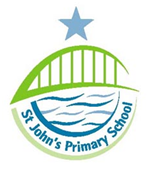 Through liaising with the educational setting and by means of written information, email and through regular informal communication, we inform all parents about how Forest School is run and its policies.If parents wish to participate in Forest School they are made welcome.We welcome the contributions of parents, in whatever form these may takeWritten October 2013Reviewed December 2020To be reviewed December 2022